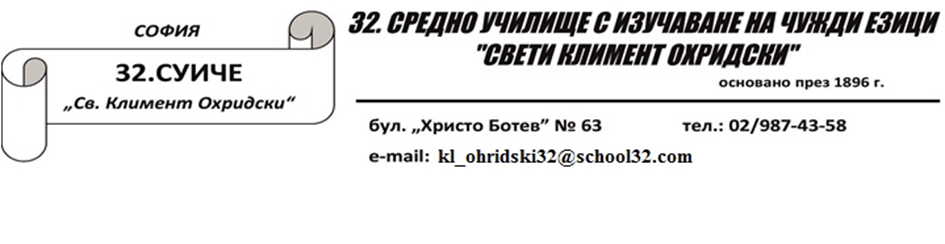 График класни и контролни работиПрогимназиален етапII срок 2022г./2023г.Контролна / Класна работаНачалоКрай5а клас5а клас5а класКласна работа по математика - Тодор Кръстев1.6.2023 15:501.6.2023 16:30Контролна работа по английски език - Светла Рашкова30.5.2023 17:0030.5.2023 17:40Контролна работа по история - Йордан Лазаров18.5.2023 14:2018.5.2023 15:00Класна работа по български език и литература - Виолетка Петрова17.5.2023 15:0017.5.2023 15:40Контролна работа по немски език (ИУЧ - РП/УП) - Ваня Григорова9.5.2023 13:359.5.2023 13:55Контролна работа по география - Галина Веселинова5.5.2023 17:005.5.2023 17:40Контролна работа по български език и литература - Виолетка Петрова26.4.2023 15:0026.4.2023 15:40Контролна работа по английски език - Светла Рашкова24.4.2023 16:1024.4.2023 16:50Контролна работа по КМИТ - Силвия Илиева19.4.2023 13:3019.4.2023 14:10Контролна работа по български език и литература - Виолетка Петрова22.3.2023 15:0022.3.2023 15:40Контролна работа по английски език - Светла Рашкова21.3.2023 17:0021.3.2023 17:40Контролна работа по немски език (ИУЧ - РП/УП) - Ваня Григорова28.2.2023 13:3528.2.2023 13:55Контролна работа по математика - Тодор Кръстев23.2.2023 15:5023.2.2023 16:30Контролна работа по английски език - Светла Рашкова21.2.2023 16:1021.2.2023 16:50Контролна работа по география - Галина Веселинова17.2.2023 17:0017.2.2023 17:40Контролна работа по български език и литература - Виолетка Петрова13.2.2023 13:3013.2.2023 14:105б клас5б клас5б класКласна работа по математика - Тодор Кръстев30.5.2023 17:5030.5.2023 18:50Контролна работа по английски език - Венислава Гегова29.5.2023 16:1029.5.2023 16:50Класна работа по български език и литература - Виолетка Петрова17.5.2023 13:3017.5.2023 14:10Контролна работа по немски език (ИУЧ - РП/УП) - Ваня Григорова10.5.2023 15:0510.5.2023 15:35Контролна работа по география - Галина Веселинова4.5.2023 17:504.5.2023 18:30Контролна работа по КМИТ - Силвия Илиева2.5.2023 17:002.5.2023 17:40Контролна работа по български език и литература - Виолетка Петрова26.4.2023 13:3026.4.2023 14:10Контролна работа по английски език - Венислава Гегова24.4.2023 16:1024.4.2023 16:50Контролна работа по история - Йордан Лазаров24.4.2023 15:1024.4.2023 15:50Контролна работа по български език и литература - Виолетка Петрова22.3.2023 13:3022.3.2023 14:10Контролна работа по английски език - Венислава Гегова20.3.2023 16:1020.3.2023 16:50Контролна работа по немски език (ИУЧ - РП/УП) - Ваня Григорова1.3.2023 15:051.3.2023 15:35Контролна работа по математика - Тодор Кръстев21.2.2023 17:507.3.2023 12:29Контролна работа по английски език - Венислава Гегова20.2.2023 16:1020.2.2023 16:50Контролна работа по география - Галина Веселинова16.2.2023 17:5016.2.2023 18:30Контролна работа по български език и литература - Виолетка Петрова15.2.2023 13:3015.2.2023 14:105в клас5в клас5в класКласна работа по математика - Тодор Кръстев31.5.2023 15:0031.5.2023 15:40Контролна работа по английски език - Венислава Гегова29.5.2023 14:2029.5.2023 15:00Класна работа по български език и литература - Виолетка Петрова17.5.2023 17:5017.5.2023 19:15Контролна работа по КМИТ - Силвия Илиева15.5.2023 17:0015.5.2023 17:40Контролна работа по история - Йордан Лазаров9.5.2023 13:309.5.2023 14:10Контролна работа по български език и литература - Виолетка Петрова28.4.2023 15:0028.4.2023 15:40Контролна работа по английски език - Венислава Гегова24.4.2023 14:2024.4.2023 15:00Контролна работа по испански език (ИУЧ - РП/УП) - Радослава Кирилова30.3.2023 17:0030.3.2023 17:40Контролна работа по български език и литература - Виолетка Петрова22.3.2023 17:5022.3.2023 18:30Контролна работа по английски език - Венислава Гегова20.3.2023 14:2020.3.2023 15:00Контролна работа по испански език (ИУЧ - РП/УП) - Радослава Кирилова23.2.2023 17:0023.2.2023 17:40Контролна работа по математика - Тодор Кръстев22.2.2023 15:0022.2.2023 15:40Контролна работа по английски език - Венислава Гегова17.2.2023 13:3017.2.2023 14:10Контролна работа по география - Галина Веселинова16.2.2023 14:2016.2.2023 15:00Контролна работа по география - Галина Веселинова16.2.2023 14:2016.2.2023 15:00Контролна работа по български език и литература - Виолетка Петрова15.2.2023 17:5015.2.2023 18:305г клас5г клас5г класКонтролна работа по английски език - Венислава Гегова31.5.2023 17:0031.5.2023 17:40Класна работа по български език и литература - Виолетка Петрова16.5.2023 13:3016.5.2023 14:10Класна работа по математика - Рая Ганева10.5.2023 14:2010.5.2023 15:00Контролна работа по КМИТ - Силвия Илиева2.5.2023 15:102.5.2023 15:50Контролна работа по английски език - Венислава Гегова26.4.2023 17:0026.4.2023 17:40Контролна работа по български език и литература - Виолетка Петрова24.4.2023 16:1024.4.2023 16:50Контролна работа по математика - Рая Ганева19.4.2023 14:2019.4.2023 15:00Контролна работа по испански език (ИУЧ - РП/УП) - Радослава Кирилова27.3.2023 17:5027.3.2023 18:30Контролна работа по история - Георги Димитров23.3.2023 15:1023.3.2023 15:50Контролна работа по английски език - Венислава Гегова22.3.2023 17:0022.3.2023 17:40Контролна работа по български език и литература - Виолетка Петрова21.3.2023 13:3021.3.2023 14:10Контролна работа по испански език (ИУЧ - РП/УП) - Радослава Кирилова27.2.2023 17:5027.2.2023 18:30Контролна работа по английски език - Венислава Гегова16.2.2023 14:2016.2.2023 15:00Контролна работа по български език и литература - Виолетка Петрова13.2.2023 16:1013.2.2023 16:50Контролна работа по математика - Рая Ганева8.2.2023 14:208.2.2023 15:005д клас5д клас5д класКонтролна работа по български език и литература - Радка Караджова6.6.2023 16:106.6.2023 16:50Контролна работа по английски език - Венислава Гегова29.5.2023 13:3029.5.2023 14:10Класна работа по математика - Рая Ганева17.5.2023 17:0017.5.2023 17:40Класна работа по български език и литература - Радка Караджова15.5.2023 17:5019.5.2023 19:15Контролна работа по руски език (ИУЧ - РП/УП) - Надежда Иванова11.5.2023 17:0011.5.2023 17:40Контролна работа по КМИТ - Силвия Илиева4.5.2023 15:104.5.2023 15:50Контролна работа по български език и литература - Радка Караджова25.4.2023 16:1025.4.2023 16:50Контролна работа по английски език - Венислава Гегова24.4.2023 13:3024.4.2023 14:10Контролна работа по математика - Рая Ганева19.4.2023 17:0019.4.2023 17:40Контролна работа по руски език (ИУЧ - РП/УП) - Надежда Иванова30.3.2023 17:0030.3.2023 17:40Контролна работа по история - Георги Димитров22.3.2023 14:3022.3.2023 15:10Контролна работа по български език и литература - Радка Караджова21.3.2023 16:1021.3.2023 16:50Контролна работа по английски език - Венислава Гегова20.3.2023 13:3020.3.2023 14:10Контролна работа по английски език - Венислава Гегова17.2.2023 17:5017.2.2023 18:30Контролна работа по български език и литература - Радка Караджова14.2.2023 16:1014.2.2023 16:50Контролна работа по математика - Рая Ганева8.2.2023 17:008.2.2023 17:405е клас5е клас5е класКонтролна работа по български език и литература - Радка Караджова6.6.2023 15:106.6.2023 15:50Контролна работа по английски език - Венислава Гегова30.5.2023 13:3030.5.2023 14:10Класна работа по български език и литература - Радка Караджова15.5.2023 16:1015.5.2023 17:30Класна работа по математика - Рая Ганева10.5.2023 13:3010.5.2023 14:10Контролна работа по руски език (ИУЧ - РП/УП) - Надежда Иванова3.5.2023 18:353.5.2023 19:15Контролна работа по КМИТ - Силвия Илиева2.5.2023 16:102.5.2023 16:50Контролна работа по български език и литература - Радка Караджова25.4.2023 15:1025.4.2023 15:50Контролна работа по английски език - Венислава Гегова25.4.2023 13:3025.4.2023 14:10Контролна работа по математика - Рая Ганева19.4.2023 13:3019.4.2023 14:10Контролна работа по история - Георги Димитров24.3.2023 18:1024.3.2023 18:50Контролна работа по руски език (ИУЧ - РП/УП) - Надежда Иванова22.3.2023 18:3522.3.2023 19:15Контролна работа по български език и литература - Радка Караджова21.3.2023 15:1021.3.2023 15:50Контролна работа по английски език - Венислава Гегова21.3.2023 13:3021.3.2023 14:10Контролна работа по английски език - Венислава Гегова17.2.2023 16:1017.2.2023 16:50Контролна работа по български език и литература - Радка Караджова14.2.2023 15:1014.2.2023 15:50Контролна работа по математика - Рая Ганева10.2.2023 14:2010.2.2023 15:006а клас6а клас6а класКонтролна работа по математика - Таня Белясин6.6.2023 15:106.6.2023 15:50Контролна работа по география - Галина Веселинова6.6.2023 13:306.6.2023 14:10Контролна работа по математика - Таня Белясин30.5.2023 15:1030.5.2023 15:50Класна работа по български език и литература - Борислава Петрова29.5.2023 13:3029.5.2023 15:00Класна работа по немски език (ИУЧ - РП/УП) - Валентина Кираджиева18.5.2023 14:1018.5.2023 14:50Контролна работа по история - Йордан Лазаров17.5.2023 17:5017.5.2023 18:30Класна работа по математика - Таня Белясин12.5.2023 17:0012.5.2023 17:40Контролна работа по български език и литература - Борислава Петрова28.4.2023 15:1028.4.2023 15:50Контролна работа по математика - Таня Белясин21.4.2023 17:0021.4.2023 17:40Контролна работа по КМИТ - Силвия Илиева5.4.2023 15:105.4.2023 15:50Контролна работа по математика - Таня Белясин31.3.2023 17:0031.3.2023 17:40Контролна работа по български език и литература - Борислава Петрова27.3.2023 13:3027.3.2023 14:10Контролна работа по човекът и природата - Ива Петрова23.3.2023 17:5023.3.2023 18:30Контролна работа по немски език (ИУЧ - РП/УП) - Валентина Кираджиева16.3.2023 14:1016.3.2023 14:50Контролна работа по математика - Таня Белясин14.3.2023 15:1014.3.2023 15:50Контролна работа по география - Галина Веселинова7.3.2023 13:307.3.2023 14:10Контролна работа по математика - Таня Белясин28.2.2023 15:1028.2.2023 15:50Контролна работа по български език и литература - Борислава Петрова17.2.2023 16:1017.2.2023 16:50Контролна работа по английски език - Мариана Петкова13.2.2023 17:5013.2.2023 18:306б клас6б клас6б класКонтролна работа по география - Галина Веселинова7.6.2023 13:307.6.2023 14:10Контролна работа по математика - Соня Венкова6.6.2023 17:006.6.2023 17:40Класна работа по математика - Соня Венкова30.5.2023 17:0030.5.2023 17:40Класна работа по български език и литература - Борислава Петрова29.5.2023 17:5029.5.2023 19:15Контролна работа по история - Йордан Лазаров15.5.2023 16:1015.5.2023 16:50Контролна работа по немски език (ИУЧ - РП/УП) - Ваня Григорова9.5.2023 15:059.5.2023 15:35Контролна работа по български език и литература - Борислава Петрова28.4.2023 13:3028.4.2023 14:10Контролна работа по математика - Соня Венкова27.4.2023 15:1027.4.2023 15:50Контролна работа по КМИТ - Силвия Илиева29.3.2023 17:0029.3.2023 17:40Контролна работа по български език и литература - Борислава Петрова27.3.2023 17:5027.3.2023 18:30Контролна работа по математика - Соня Венкова24.3.2023 15:1024.3.2023 15:50Контролна работа по човекът и природата - Ива Петрова23.3.2023 14:2023.3.2023 15:00Контролна работа по география - Галина Веселинова15.3.2023 13:3015.3.2023 14:10Контролна работа по немски език (ИУЧ - РП/УП) - Ваня Григорова7.3.2023 15:057.3.2023 15:35Контролна работа по математика - Соня Венкова17.2.2023 15:1017.2.2023 15:50Контролна работа по български език и литература - Борислава Петрова16.2.2023 17:5016.2.2023 18:30Контролна работа по английски език - Мариана Петкова13.2.2023 13:3013.2.2023 14:106в клас6в клас6в класКонтролна работа по география - Галина Веселинова7.6.2023 17:507.6.2023 18:30Класна работа по математика - Тодор Кръстев1.6.2023 15:001.6.2023 16:00Класна работа по български език и литература - Борислава Петрова30.5.2023 17:0030.5.2023 18:30Контролна работа по немски език (ИУЧ - РП/УП) - Ваня Григорова17.5.2023 13:3517.5.2023 13:55Контролна работа по история - Йордан Лазаров15.5.2023 18:3515.5.2023 19:15Контролна работа по български език и литература - Борислава Петрова27.4.2023 16:1027.4.2023 16:50Контролна работа по КМИТ - Силвия Илиева31.3.2023 13:3031.3.2023 14:10Контролна работа по български език и литература - Борислава Петрова28.3.2023 17:0028.3.2023 17:50Контролна работа по география - Галина Веселинова15.3.2023 17:5015.3.2023 18:30Контролна работа по немски език (ИУЧ - РП/УП) - Ваня Григорова8.3.2023 13:358.3.2023 13:55Контролна работа по математика - Тодор Кръстев23.2.2023 15:0023.2.2023 16:00Контролна работа по български език и литература - Борислава Петрова16.2.2023 16:1016.2.2023 16:50Контролна работа по английски език - Мариана Петкова13.2.2023 17:0013.2.2023 17:406г клас6г клас6г класКонтролна работа по география - Галина Веселинова7.6.2023 15:107.6.2023 15:50Класна работа по математика - Тодор Кръстев1.6.2023 16:501.6.2023 17:50Класна работа по български език и литература - Борислава Петрова29.5.2023 15:1029.5.2023 16:40Контролна работа по история - Йордан Лазаров16.5.2023 17:5016.5.2023 18:30Контролна работа по български език и литература - Борислава Петрова27.4.2023 14:2027.4.2023 15:00Контролна работа по български език и литература - Борислава Петрова27.3.2023 15:1027.3.2023 15:50Контролна работа по испански език (ИУЧ - РП/УП) - Радослава Кирилова20.3.2023 14:2020.3.2023 15:00Контролна работа по география - Галина Веселинова15.3.2023 15:1015.3.2023 15:50Контролна работа по КМИТ - Силвия Илиева13.3.2023 17:5013.3.2023 18:30Контролна работа по математика - Тодор Кръстев23.2.2023 16:5023.2.2023 17:50Контролна работа по испански език (ИУЧ - РП/УП) - Радослава Кирилова20.2.2023 14:2020.2.2023 15:00Контролна работа по английски език - Мариана Петкова16.2.2023 18:3516.2.2023 19:15Контролна работа по български език и литература - Борислава Петрова16.2.2023 15:1016.2.2023 15:506д клас6д клас6д класКонтролна работа по география - Галина Веселинова9.6.2023 15:109.6.2023 15:50Контролна работа по човекът и природата - Мария Георгиева7.6.2023 16:007.6.2023 16:40Контролна работа по история - Йордан Лазаров26.5.2023 17:5026.5.2023 18:30Контролна работа по руски език (ИУЧ - РП/УП) - Надежда Иванова17.5.2023 17:0017.5.2023 17:40Класна работа по български език и литература - Елена Христова12.5.2023 13:3012.5.2023 14:10Класна работа по математика - Елена Колева3.5.2023 14:203.5.2023 15:00Контролна работа по човекът и природата - Мария Георгиева26.4.2023 16:0026.4.2023 16:40Контролна работа по руски език (ИУЧ - РП/УП) - Надежда Иванова5.4.2023 17:005.4.2023 17:40Контролна работа по математика - Елена Колева30.3.2023 16:1030.3.2023 16:50Контролна работа по човекът и природата - Мария Георгиева22.3.2023 16:0022.3.2023 16:40Контролна работа по КМИТ - Силвия Илиева21.3.2023 17:5021.3.2023 18:30Контролна работа по математика - Елена Колева16.3.2023 16:1016.3.2023 16:50Контролна работа по български език и литература - Елена Христова13.3.2023 13:3013.3.2023 14:10Контролна работа по география - Галина Веселинова10.3.2023 15:1010.3.2023 15:50Контролна работа по руски език (ИУЧ - РП/УП) - Надежда Иванова1.3.2023 17:001.3.2023 17:40Контролна работа по математика - Елена Колева23.2.2023 16:1023.2.2023 16:50Контролна работа по английски език - Антоанета Милушева9.2.2023 17:509.2.2023 18:306е клас6е клас6е класКонтролна работа по човекът и природата - Мария Георгиева8.6.2023 16:008.6.2023 16:40Контролна работа по български език и литература - Радка Караджова7.6.2023 17:507.6.2023 18:30Контролна работа по география - Галина Веселинова7.6.2023 17:007.6.2023 17:40Контролна работа по история - Йордан Лазаров26.5.2023 13:3026.5.2023 14:10Класна работа по български език и литература - Радка Караджова17.5.2023 17:5017.5.2023 19:10Контролна работа по руски език (ИУЧ - РП/УП) - Надежда Иванова16.5.2023 17:0016.5.2023 17:40Класна работа по математика - Юлия Николова-Георгиева12.5.2023 16:1012.5.2023 16:50Контролна работа по математика - Юлия Николова-Георгиева28.4.2023 16:1028.4.2023 16:50Контролна работа по човекът и природата - Мария Георгиева27.4.2023 16:0027.4.2023 16:40Контролна работа по български език и литература - Радка Караджова12.4.2023 17:5012.4.2023 18:30Контролна работа по руски език (ИУЧ - РП/УП) - Надежда Иванова4.4.2023 17:004.4.2023 17:40Контролна работа по КМИТ - Силвия Илиева31.3.2023 17:5031.3.2023 18:30Контролна работа по човекът и природата - Мария Георгиева23.3.2023 16:0023.3.2023 16:40Контролна работа по български език и литература - Радка Караджова22.3.2023 17:5022.3.2023 18:30Контролна работа по математика - Юлия Николова-Георгиева21.3.2023 13:3021.3.2023 14:10Контролна работа по география - Галина Веселинова15.3.2023 17:0015.3.2023 17:40Контролна работа по руски език (ИУЧ - РП/УП) - Надежда Иванова28.2.2023 17:0028.2.2023 17:40Контролна работа по математика - Юлия Николова-Георгиева27.2.2023 17:0027.2.2023 17:40Контролна работа по български език и литература - Радка Караджова22.2.2023 17:5022.2.2023 18:30Контролна работа по английски език - Антоанета Милушева10.2.2023 17:0010.2.2023 17:406ж клас6ж клас6ж класКонтролна работа по човекът и природата - Мария Георгиева8.6.2023 16:508.6.2023 17:30Контролна работа по български език и литература - Радка Караджова7.6.2023 13:307.6.2023 14:10Контролна работа по география - Галина Веселинова5.6.2023 17:005.6.2023 17:40Контролна работа по история - Йордан Лазаров26.5.2023 15:1026.5.2023 15:50Класна работа по български език и литература - Радка Караджова17.5.2023 13:3017.5.2023 15:00Контролна работа по руски език (ИУЧ - РП/УП) - Надежда Иванова16.5.2023 18:3516.5.2023 19:15Класна работа по математика - Елена Колева3.5.2023 16:103.5.2023 16:50Контролна работа по човекът и природата - Мария Георгиева27.4.2023 16:5027.4.2023 17:30Контролна работа по български език и литература - Радка Караджова12.4.2023 13:3012.4.2023 14:10Контролна работа по руски език (ИУЧ - РП/УП) - Надежда Иванова4.4.2023 18:354.4.2023 19:15Контролна работа по математика - Елена Колева30.3.2023 14:2030.3.2023 15:00Контролна работа по човекът и природата - Мария Георгиева23.3.2023 16:5023.3.2023 17:30Контролна работа по български език и литература - Радка Караджова22.3.2023 13:3022.3.2023 14:10Контролна работа по КМИТ - Силвия Илиева20.3.2023 15:1020.3.2023 15:50Контролна работа по математика - Елена Колева16.3.2023 14:2016.3.2023 15:00Контролна работа по география - Галина Веселинова6.3.2023 16:506.3.2023 17:30Контролна работа по руски език (ИУЧ - РП/УП) - Надежда Иванова28.2.2023 18:3528.2.2023 19:15Контролна работа по математика - Елена Колева23.2.2023 14:2023.2.2023 15:00Контролна работа по български език и литература - Радка Караджова22.2.2023 13:3022.2.2023 14:10Контролна работа по английски език - Антоанета Милушева10.2.2023 18:3010.2.2023 19:157а клас7а клас7а класКонтролна работа по математика - Таня Белясин5.6.2023 17:505.6.2023 18:30Контролна работа по български език и литература - Веселина Павлова-Найденова30.5.2023 14:2030.5.2023 15:00Контролна работа по математика - Таня Белясин26.5.2023 14:2026.5.2023 15:00Контролна работа по биология - Мария Георгиева23.5.2023 15:0023.5.2023 15:40Контролна работа по математика - Таня Белясин22.5.2023 17:5022.5.2023 18:30Контролна работа по немски език (ИУЧ - РП/УП) - Валентина Кираджиева18.5.2023 16:1018.5.2023 16:50Контролна работа по ИТ - Михаела Алексиева16.5.2023 13:3016.5.2023 14:10Класна работа по математика - Таня Белясин12.5.2023 14:2012.5.2023 15:00Класна работа по български език и литература - Веселина Павлова-Найденова5.5.2023 16:505.5.2023 18:30Контролна работа по математика - Таня Белясин24.4.2023 17:5024.4.2023 18:30Контролна работа по български език и литература - Веселина Павлова-Найденова18.4.2023 14:2018.4.2023 15:00Контролна работа по биология - Мария Георгиева11.4.2023 15:0011.4.2023 15:40Контролна работа по математика - Таня Белясин10.4.2023 17:5010.4.2023 18:30Контролна работа по история - Георги Димитров21.3.2023 18:0021.3.2023 18:40Контролна работа по математика - Таня Белясин20.3.2023 17:5020.3.2023 18:30Контролна работа по немски език (ИУЧ - РП/УП) - Валентина Кираджиева16.3.2023 16:1016.3.2023 16:50Контролна работа по български език и литература - Веселина Павлова-Найденова14.3.2023 14:2014.3.2023 15:00Контролна работа по математика - Таня Белясин6.3.2023 17:506.3.2023 18:30Контролна работа по български език и литература - Веселина Павлова-Найденова28.2.2023 14:2028.2.2023 15:00Контролна работа по математика - Таня Белясин17.2.2023 14:2017.2.2023 15:00Контролна работа по български език и литература - Веселина Павлова-Найденова7.2.2023 14:207.2.2023 15:007б клас7б клас7б класКонтролна работа по математика - Таня Белясин27.6.2023 17:0027.6.2023 17:40Контролна работа по английски език - Светла Рашкова21.6.2023 16:1021.6.2023 16:50Контролна работа по математика - Таня Белясин6.6.2023 17:006.6.2023 17:40Контролна работа по български език и литература - Веселина Павлова-Найденова30.5.2023 15:1030.5.2023 15:50Контролна работа по математика - Таня Белясин23.5.2023 17:0023.5.2023 17:40Контролна работа по биология - Мария Георгиева22.5.2023 15:0022.5.2023 15:40Контролна работа по английски език - Светла Рашкова18.5.2023 16:1018.5.2023 16:50Контролна работа по ИТ - Михаела Алексиева16.5.2023 14:2016.5.2023 15:00Класна работа по математика - Таня Белясин9.5.2023 17:009.5.2023 17:40Класна работа по български език и литература - Веселина Павлова-Найденова3.5.2023 15:103.5.2023 16:50Контролна работа по български език и литература - Веселина Павлова-Найденова18.4.2023 15:1018.4.2023 15:50Контролна работа по математика - Таня Белясин11.4.2023 17:0011.4.2023 17:40Контролна работа по биология - Мария Георгиева10.4.2023 15:0010.4.2023 15:40Контролна работа по английски език - Светла Рашкова5.4.2023 17:505.4.2023 18:30Контролна работа по испански език (ИУЧ - РП/УП) - Радослава Кирилова23.3.2023 14:2023.3.2023 15:00Контролна работа по математика - Таня Белясин21.3.2023 17:0021.3.2023 17:40Контролна работа по история - Георги Димитров20.3.2023 18:0020.3.2023 18:40Контролна работа по български език и литература - Веселина Павлова-Найденова14.3.2023 15:1014.3.2023 15:50Контролна работа по английски език - Светла Рашкова9.3.2023 16:109.3.2023 16:50Контролна работа по математика - Таня Белясин7.3.2023 17:007.3.2023 17:40Контролна работа по български език и литература - Веселина Павлова-Найденова28.2.2023 15:1028.2.2023 15:50Контролна работа по испански език (ИУЧ - РП/УП) - Радослава Кирилова23.2.2023 14:2023.2.2023 15:00Контролна работа по математика - Таня Белясин21.2.2023 17:0021.2.2023 17:40Контролна работа по български език и литература - Веселина Павлова-Найденова7.2.2023 15:107.2.2023 15:507в клас7в клас7в класКонтролна работа по математика - Таня Белясин28.6.2023 17:0028.6.2023 17:40Контролна работа по английски език - Светла Рашкова20.6.2023 16:1020.6.2023 16:50Контролна работа по математика - Таня Белясин7.6.2023 17:007.6.2023 17:40Контролна работа по български език и литература - Веселина Павлова-Найденова30.5.2023 13:3030.5.2023 14:10Контролна работа по математика - Таня Белясин25.5.2023 16:1025.5.2023 16:50Контролна работа по биология - Мария Георгиева23.5.2023 16:5023.5.2023 17:30Контролна работа по английски език - Светла Рашкова17.5.2023 13:3017.5.2023 14:10Контролна работа по ИТ - Михаела Алексиева15.5.2023 13:3015.5.2023 14:10Класна работа по математика - Таня Белясин10.5.2023 17:0010.5.2023 17:40Класна работа по български език и литература - Веселина Павлова-Найденова5.5.2023 15:105.5.2023 16:50Контролна работа по математика - Таня Белясин26.4.2023 17:0026.4.2023 17:40Контролна работа по български език и литература - Веселина Павлова-Найденова18.4.2023 13:3018.4.2023 14:10Контролна работа по математика - Таня Белясин12.4.2023 17:0012.4.2023 17:40Контролна работа по английски език - Светла Рашкова5.4.2023 1:305.4.2023 2:10Контролна работа по биология - Мария Георгиева4.4.2023 16:504.4.2023 17:30Контролна работа по испански език (ИУЧ - РП/УП) - Радослава Кирилова23.3.2023 17:5023.3.2023 18:30Контролна работа по математика - Таня Белясин22.3.2023 17:0022.3.2023 17:40Контролна работа по история - Георги Димитров20.3.2023 14:1520.3.2023 14:55Контролна работа по български език и литература - Веселина Павлова-Найденова14.3.2023 13:3014.3.2023 14:10Контролна работа по математика - Таня Белясин8.3.2023 17:008.3.2023 17:40Контролна работа по английски език - Светла Рашкова7.3.2023 16:107.3.2023 16:50Контролна работа по български език и литература - Веселина Павлова-Найденова28.2.2023 13:3028.2.2023 14:10Контролна работа по испански език (ИУЧ - РП/УП) - Радослава Кирилова23.2.2023 17:5023.2.2023 18:30Контролна работа по математика - Таня Белясин22.2.2023 17:0022.2.2023 17:40Контролна работа по български език и литература - Веселина Павлова-Найденова7.2.2023 13:307.2.2023 14:107г клас7г клас7г класКонтролна работа по английски език - Светла Рашкова21.6.2023 16:1021.6.2023 16:50Контролна работа по български език и литература - София Дюлгерова8.6.2023 15:108.6.2023 15:50Класна работа по български език и литература - София Дюлгерова1.6.2023 15:101.6.2023 15:50Контролна работа по биология - Мария Георгиева22.5.2023 17:5022.5.2023 18:30Контролна работа по английски език - Светла Рашкова17.5.2023 16:1017.5.2023 16:50Контролна работа по ИТ - Михаела Алексиева15.5.2023 14:2015.5.2023 15:00Класна работа по математика - Рая Ганева10.5.2023 17:5010.5.2023 18:30Контролна работа по български език и литература - София Дюлгерова20.4.2023 15:1020.4.2023 15:50Контролна работа по математика - Рая Ганева19.4.2023 17:5019.4.2023 18:30Контролна работа по английски език - Светла Рашкова5.4.2023 16:105.4.2023 16:50Контролна работа по биология - Мария Георгиева3.4.2023 17:403.4.2023 18:20Контролна работа по испански език (ИУЧ - РП/УП) - Радослава Кирилова31.3.2023 14:2031.3.2023 15:00Контролна работа по български език и литература - София Дюлгерова23.3.2023 15:1023.3.2023 15:50Контролна работа по история - Георги Димитров20.3.2023 16:3020.3.2023 17:10Контролна работа по английски език - Светла Рашкова8.3.2023 16:108.3.2023 16:50Контролна работа по испански език (ИУЧ - РП/УП) - Радослава Кирилова24.2.2023 14:2024.2.2023 15:00Контролна работа по български език и литература - София Дюлгерова16.2.2023 15:1016.2.2023 15:50Контролна работа по математика - Рая Ганева14.2.2023 13:3014.2.2023 14:107д клас7д клас7д класКонтролна работа по английски език - Светла Рашкова15.6.2023 18:3015.6.2023 19:10Контролна работа по български език и литература - Веселина Павлова-Найденова30.5.2023 17:1030.5.2023 17:50Контролна работа по биология - Мария Георгиева25.5.2023 15:0025.5.2023 15:40Класна работа по математика - Юлия Николова-Георгиева22.5.2023 15:0022.5.2023 15:50Контролна работа по английски език - Светла Рашкова18.5.2023 18:3018.5.2023 19:10Контролна работа по испански език (ИУЧ - РП/УП) - Радослава Кирилова15.5.2023 17:0015.5.2023 17:40Класна работа по български език и литература - Веселина Павлова-Найденова2.5.2023 17:102.5.2023 18:30Контролна работа по математика - Юлия Николова-Георгиева28.4.2023 14:2028.4.2023 15:00Контролна работа по български език и литература - Веселина Павлова-Найденова18.4.2023 17:1018.4.2023 17:50Контролна работа по английски език - Светла Рашкова7.4.2023 18:307.4.2023 19:10Контролна работа по биология - Мария Георгиева6.4.2023 15:006.4.2023 15:40Контролна работа по ИТ - Силвия Илиева29.3.2023 18:3529.3.2023 19:15Контролна работа по математика - Юлия Николова-Георгиева27.3.2023 15:1027.3.2023 15:50Контролна работа по история - Георги Димитров22.3.2023 17:2022.3.2023 18:00Контролна работа по български език и литература - Веселина Павлова-Найденова14.3.2023 17:1014.3.2023 17:50Контролна работа по английски език - Светла Рашкова10.3.2023 18:3010.3.2023 19:10Контролна работа по испански език (ИУЧ - РП/УП) - Радослава Кирилова6.3.2023 17:006.3.2023 17:40Контролна работа по български език и литература - Веселина Павлова-Найденова28.2.2023 17:1028.2.2023 17:50Контролна работа по математика - Юлия Николова-Георгиева20.2.2023 15:1020.2.2023 15:50Контролна работа по български език и литература - Веселина Павлова-Найденова7.2.2023 17:107.2.2023 17:507е клас7е клас7е класКонтролна работа по български език и литература - София Дюлгерова8.6.2023 14:208.6.2023 15:00Класна работа по български език и литература - София Дюлгерова31.5.2023 16:1031.5.2023 16:50Класна работа по математика - Юлия Николова-Георгиева22.5.2023 17:5022.5.2023 18:30Класна работа по руски език (ИУЧ - РП/УП) - Даниела Атанасова8.5.2023 13:308.5.2023 15:00Контролна работа по математика - Юлия Николова-Георгиева28.4.2023 17:0028.4.2023 17:40Контролна работа по биология - Мария Георгиева26.4.2023 14:2026.4.2023 15:00Контролна работа по български език и литература - София Дюлгерова20.4.2023 14:2020.4.2023 15:00Контролна работа по ИТ - Силвия Илиева7.4.2023 15:107.4.2023 15:50Контролна работа по биология - Мария Георгиева5.4.2023 14:205.4.2023 15:00Контролна работа по математика - Юлия Николова-Георгиева27.3.2023 17:5027.3.2023 18:30Контролна работа по история - Георги Димитров23.3.2023 18:0523.3.2023 18:45Контролна работа по български език и литература - София Дюлгерова23.3.2023 14:2023.3.2023 15:00Контролна работа по математика - Юлия Николова-Георгиева20.2.2023 17:5020.2.2023 18:30Контролна работа по български език и литература - София Дюлгерова17.2.2023 14:2017.2.2023 15:00Контролна работа по английски език - Антоанета Милушева16.2.2023 16:1016.2.2023 16:507ж клас7ж клас7ж класКонтролна работа по руски език (ИУЧ - РП/УП) - Надежда Иванова8.6.2023 17:508.6.2023 18:30Контролна работа по български език и литература - София Дюлгерова7.6.2023 13:307.6.2023 14:10Класна работа по български език и литература - София Дюлгерова31.5.2023 13:3031.5.2023 14:10Контролна работа по биология - Мария Георгиева29.5.2023 15:0029.5.2023 15:40Класна работа по математика - Юлия Николова-Георгиева22.5.2023 13:3022.5.2023 14:10Контролна работа по руски език (ИУЧ - РП/УП) - Надежда Иванова10.5.2023 15:1010.5.2023 15:50Контролна работа по математика - Юлия Николова-Георгиева28.4.2023 18:3028.4.2023 19:10Контролна работа по български език и литература - София Дюлгерова19.4.2023 13:3019.4.2023 14:10Контролна работа по биология - Мария Георгиева3.4.2023 15:003.4.2023 15:40Контролна работа по ИТ - Силвия Илиева30.3.2023 17:0030.3.2023 17:40Контролна работа по български език и литература - София Дюлгерова29.3.2023 13:3029.3.2023 14:10Контролна работа по математика - Юлия Николова-Георгиева27.3.2023 13:3027.3.2023 14:10Контролна работа по руски език (ИУЧ - РП/УП) - Надежда Иванова23.3.2023 17:5023.3.2023 18:30Контролна работа по история - Георги Димитров23.3.2023 13:1523.3.2023 13:55Контролна работа по математика - Юлия Николова-Георгиева20.2.2023 13:3020.2.2023 14:10Контролна работа по български език и литература - София Дюлгерова15.2.2023 13:3015.2.2023 14:10Контролна работа по английски език - Антоанета Милушева14.2.2023 13:3014.2.2023 14:20